               Š  А Р А Р						ПОСТАНОВЛЕНИЕ07 декабрь 2015 й.	                 № 104	                                 07 декабря .«О присвоении адреса жилому дому»В соответствии с постановлением правительства РФ от 19.11.2014 г. № 1221 «Об утверждении правил присвоения, изменения и аннулирования адресов» на основании заявления Минлигалиной Ольги Дмитриевны, в целях обеспечения учета и оформления жилых домов,  ПОСТАНОВЛЯЮ:1. Жилому дому, общей площадью 61,2 кв.м., с кадастровым номером 02:53:110301:76  присвоить почтовый адрес: Республика Башкортостан, Шаранский район, д.Урсаево, ул. Шоссейная, д. 26,  ранее был присвоен почтовый адрес: Республика Башкортостан, Шаранский район, д. Урсаево, ул.Шоссейная, д.24.2. Контроль за исполнением  настоящего постановления возложить на управляющего делами администрации сельского поселения Акбарисовский сельсовет муниципального района Шаранский район Республики Башкортостан.Глава сельского поселения       					 Г.Е. МухаметовБашкортостан РеспубликаһыныңШаран районымуниципаль районыныңАкбарыс ауыл Советыауыл биләмәһе ХакимиәтеАкбарыс ауылы, Мºктºп урамы, 2 тел.(34769) 2-33-87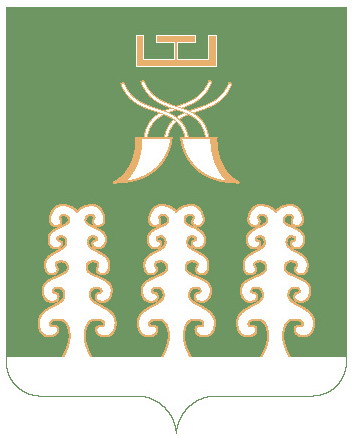 Администрация сельского поселенияАкбарисовский сельсоветмуниципального районаШаранский районРеспублики Башкортостанс. Акбарисово, ул.Школьная,2 тел.(34769) 2-33-87